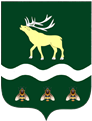 АДМИНИСТРАЦИЯЯКОВЛЕВСКОГО МУНИЦИПАЛЬНОГО РАЙОНА ПРИМОРСКОГО КРАЯ ПОСТАНОВЛЕНИЕ  О введении на территории Яковлевского муниципального района особого противопожарного режима  Руководствуясь Федеральным законом от 21.12.1994 № 68 ФЗ «О защите населения и территорий от чрезвычайных ситуаций природного и техногенного характера», Постановлением Правительства Российской Федерации от 30.12.2003 № 794» «О единой системе предупреждения и ликвидации чрезвычайных ситуаций», Постановлением Правительства Приморского края от 27.03.2023 № 203-пп «О внесении изменений в Постановление Правительства Приморского края от 27.02.2023 № 123-пп «О начале пожароопасного сезона на территории Приморского края в 2023 году», Уставом Яковлевского муниципального района, в связи с резким увеличением количества природных пожаров на территории Яковлевского муниципального района и повышением класса пожарной опасности, учитывая, что проводимые превентивные мероприятия и принимаемые меры не способствуют снижению количества природных (ландшафтных) пожаров, на основании  решения комиссии по предупреждению и ликвидации чрезвычайных ситуаций и обеспечению пожарной безопасности Яковлевского муниципального района от 02.04.2023 № 7 «О введении особого пожароопасного режима на территории Яковлевского муниципального района»,  Администрация Яковлевского муниципального районаПОСТАНОВЛЯЕТ: Ввести с 14.00 02.04.2023 на территории Яковлевского муниципального района особый противопожарный режим. Ввести запрет на пребывание граждан в лесах, разведение открытого огня и сжигание мусора на территориях муниципальных образований, проведение в лесах на землях лесного фонда и землях иных категорий огнеопасных работ, проведение выжиганий сухой травянистой растительности. Ввести в действие план по предупреждению и ликвидации чрезвычайных ситуаций природного и техногенного характера на территории Яковлевского муниципального района.В целях принятия оперативных мер по предупреждению возникновения чрезвычайных ситуаций, снижению размеров ущерба и потерь, утвердить состав оперативного штаба (приложение 1). Оперативный штаб развернуть в Администрации Яковлевского муниципального района.Рекомендовать руководителям предприятий и организаций всех форм собственности района:  Привести в повышенную готовность силы и средства для ликвидации возможных чрезвычайных ситуаций связанных с загораниями, пожарами, оценив их возможности и готовность к действиям в данных условиях; Определить график дежурств на подведомственных территориях (за исключением имеющих круглосуточные дежурные службы) ответственных сотрудников, график представить в ЕДДС Яковлевского муниципального района; Руководителям предприятий, организаций, осуществляющим работы или имеющим объекты в лесу, дополнительно провести профилактические мероприятия по устройству минерализованных полос, ограничивающих объекты хозяйственной деятельности от лесных массивов. Среди работников провести разъяснительную работу по правилам пожарной безопасности в лесах;В случае ухудшения обстановки  немедленно сообщать по телефонам  8 (42371) 91-1-14 и 8 9089613144 в ЕДДС Яковлевского района.Рекомендовать главам сельских поселений Яковлевского муниципального района: Спланировать привлечение населения, добровольных пожарных и волонтёрских организаций для профилактики и локализации пожаров вне границ населенных пунктов; Оборудовать необходимое количество дополнительных противопожарных минерализованных полос, препятствующих распространению лесных и других ландшафтных (природных) пожаров на земли населенных пунктов и иных категорий;Продолжать работу по очистке территории населенных пунктов, в том числе в пределах противопожарных расстояний между объектами, от свалок горючих отходов и мусора, сухой травянистой растительности и свалок горючих отходов, в том числе методом проведения профилактических выжигов в пределах противопожарных расстояний между объектами; Запретить разведение костров, выжигание хвороста, лесной подстилки, сухой травы и других горючих материалов на землях поселений; Определить дополнительные места забора воды пожарными автоцистернами для целей пожаротушения (запруды, естественные и искусственные водоемы), оборудовать площадки для подъезда пожарных автоцистерн;Провести работу по обеспечению беспрепятственного проезда пожарной техники к объектам защиты – разбор завалов, устранение провисания проводов, подсыпку грунта на разрушенных участках дорожного покрытия;  Обеспечить информирование  населения по мерам пожарной безопасности посредством изготовления и распространения печатных материалов на данную тему среди населения в средствах массовой информации и местах общего пользования, в социальных сетях;На выезде из населенных пунктов оборудовать стенды, аншлаги и стандартные знаки о предупреждении возникновения пожаров, запрещении въезда в леса, а на съездах дорог – шлагбаумы; Продолжать проведение работы по установлению владельцев заброшенных усадеб с целью привлечения их к работам по очистке участков от сухой растительности, кустарников. Провести опашку бесхозных усадеб;При возникновении природных пожаров организовать: - оповещение населения с привлечением машин ОП № 12 МОМВД России «Арсеньевский», оборудованных громкоговорителями; - размещение информации в местных СМИ; - проведение подворовых обходов; Обеспечить работу патрульных, патрульно-маневренных, маневренных и патрульно-контрольных групп. Предусмотреть в отношении членов патрульных, патрульно-маневренных групп меры социальной поддержки, включая страхование, обучение и стимулирование, путем включения в состав добровольной пожарной охраны;Составить план совместных рейдов по проведению информационной компании среди населения, направленной на необходимость соблюдение правил пожарной безопасности в лесах, включив в состав групп представителей Администрации Яковлевского муниципального района, отделения НД ЯМР УНД и ПР ГУ МЧС России по Приморскому краю, ОП № 12 МО МВД «Арсеньевский», других заинтересованных лиц;Увеличить количество патрулирований территорий населенных пунктов, садоводческих, огороднических некоммерческих обществ, мест массового отдыха населения, активизировать работу административных комиссий по выявлению и привлечению к административной ответственности лиц, виновных в возникновении ландшафтных (природных) пожаров, а также не выполняющих требования пожарной безопасности по очистке придомовых территорий, запрета на сжигание травы и мусора. Рекомендовать  начальнику ОНД и ПР Яковлевского муниципального района УНД и ПР Главного управления МЧС России по Приморскому (А.В. Десяк):Принять участие в проведении профилактических рейдов на территории населенных пунктов сельских поселений Яковлевского муниципального района по выявлению и привлечению к установленной законом ответственности граждан, допускающих нарушения мер пожарной безопасности;Оказать помощь главам поселений в проведении информационной работы с населением по мерам пожарной безопасности;Информировать о проводимых мероприятиях КЧС и ОПБ Администрации Яковлевского муниципального района через  ЕДДС Администрации Яковлевского муниципального по тел. 91-1-14.Директору МКУ «Центр обеспечения и сопровождения образования» (Дудка Т.И.), начальнику отдела образования Администрации Яковлевского муниципального района (Новикова В.В.):Быть в готовности при значительном ухудшении пожароопасной обстановки приостановить учебный процесс в образовательных учреждениях Яковлевского района с обязательным оповещением учащихся;Заблаговременно создать запасы топлива для заправки резервных источников питания.Главному редактору газеты "Сельский труженик" (Долгова С.В.) обеспечить публикацию материалов по вопросам соблюдения населением района мер противопожарной безопасности, складывающейся на территории района пожарной обстановке, материалов ОНД Яковлевского района, отдела  ГОЧС Администрации Яковлевского муниципального района.Руководителю аппарата Администрации Яковлевского муниципального района (Сомова О.В.) обеспечить размещение настоящего постановления на официальном сайте Администрации района.Контроль исполнения настоящего постановления оставляю за собой.Глава района – глава  Администрации Яковлевского муниципального района                                         А.А. КоренчукСостав оперативного штаба по прохождению особого пожароопасного периода на территории Яковлевского муниципального районав 2023 годуот   02.04.2023с. Яковлевка№     149-паПриложение  к Постановлению Администрации Яковлевского муниципального района от  02.04.2023 № 149-па  1Коренчук Алексей АлександровичПредседатель КЧС и ОПБ при Администрации Яковлевского муниципального района, глава района - глава  Администрации Яковлевского муниципального района- руководитель оперативного штабаР.т. 91-0-48С.т.  9243303325895101749502Подложнюк Егор ГеннадьевичЗаместитель председателя КЧС и ОПБ, первый заместитель главы Администрации Яковлевского муниципального района- заместитель руководителя оперативного штабаР.т. 97-6-50С.т. 89532181989Члены оперативного штаба3Бирун Алексей ВикторовичЗаместитель председателя КЧС и ОПБ по пожарной безопасности, начальник пожарного гарнизона  Яковлевского района, начальник 32 ОПС ПК по охране Яковлевского муниципального района - филиал ГКУ ПК по ПБ, ГО защите населения и территорий от ЧСР.т. 91-0-97С.т.  891479825324Бобов Алексей НиколаевичСекретарь КЧС и ОПБ,  начальник отдела ГОЧС Администрации Яковлевского муниципального районаР.т. 97-7-88С.т. 892423897795Хвощёва Людмила ВикторовнаНачальник ЕДДС отдела ГОЧС Администрации Яковлевского муниципального районаР.т. 91-1-14 (ЕДДС)С.т. 8 914 689 58 868 924 136 05 566Воробей Олег ВасильевичНачальник отделения полиции№ 12 МО МВД РФ «Арсеньевский»Р.т. 91-3-05Деж. часть 02, 91-9-02С.т. 8 91496571067Десяк Александр ВладимировичНачальник ОНДиПР по Яковлевскому муниципальному району УНДиПРГУ МЧС России по ПКР.т.  97-5-53С.т. 8 92413351318Зубченко Алексей ГеоргиевичНачальник участка «Яковлевский» филиала «Арсеньевский» АО «Примавтодор»Р.т. 91-6-30С.т. 8 908 457 21 01Дежурка 97-9-139Поздняков Алексей ВалерьевичНачальник Яковлевского РЭС СП ПСЭС филиала АО «ДРСК Приморские электрические сети»Р.т. 97-8-61Диспетчер 91-9-08С.т. 8 908 965 94 058914691438310Аплюшкина Людмила ГеоргиевнаГлавный врач КГБУЗ «Арсеньевская ГБ»Р.т. 91-4-63С.т. 8 904 620 63 448914681021411Брыков Алексей Викторович Инженер СЦ «с. Яковлевка» ПАО «Ростелеком»Р.т. 91-3-49Дежурный 91-3-83С.т. 8924263788712Долгова Светлана ВикторовнаГлавный редактор МБУ «Редакция районной газеты «Сельский труженик»Р.т. 91-8-46С.т. 8 986780536413Животягин Евгений АнатольевичГлава Яковлевского сельского поселенияР.т. 97-1-49, 91-1-12, 97-9-23, 91-4-06С.т. 8 953 227 78 9914Мажуга Сергей ФедоровичГлава Варфоломеевского сельского поселенияР.т. 92-1-74, 92-1-91, 92-3-80С.т. 8 914 730 17 808 924 233 06 2515Лутченко Александр ВасильевичГлава Новосысоевского сельского поселенияР.т. 94-2-36, 94-3-33С.т. 8 914 729 08 3316Фефелов Михаил СергеевичГлава Яблоновского сельского поселенияР.т. 96-2-248 914 681 28 868 902 066 81 0617Уськова Зинаида Ивановнаи.о. главы Покровского сельского поселенияР.т. 95-2-45С.т. 8 924 944 09 17